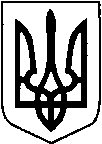 КИЇВСЬКА ОБЛАСТЬТЕТІЇВСЬКА МІСЬКА РАДАVІІІ СКЛИКАННЯ                                                  ДЕСЯТА     СЕСІЯПРОЕКТ      Р І Ш Е Н Н Я
28.09. 2021 р.                                   №   -10 -VIIІ
Про затвердження проектів землеустроюта передачу громадянам земельних ділянок у власність,які розташовані на території Тетіївської  міської ради                  Розглянувши заяви громадян, розроблені ФОП Скорик М. А., ФОП Краєвий Ю. О., ФОП Ломакіна А. О., ФОП Тарнавський В. А. проекти землеустрою щодо відведення земельних   ділянок  у власність,  керуючись пунктом 34 частиною 1 статті 26, статті 59   Закону України «Про місцеве самоврядування в Україні», відповідно до статей 12,116,118,121,122,125,126,134,186, Земельного кодексу України, статтями 19, 25, 50, 55 Закону України «Про землеустрій», Закону України « Про державну реєстрацію речових прав на нерухоме майно та їх обтяжень» Тетіївська міська радаВИРІШИЛА1.Затвердити розроблені ФОП Скорик Микола Анатолійович, ФОП Краєвий Юрій Олексійович, ФОП Ломакіна Анна Олегівна, ФОП Тарнавський Вячеслав Анатолійович   проекти  землеустрою щодо  відведення земельних  ділянкок  у власність, які  розташовані  на території Тетіївської міської ради:  - Тарахкало  Василю Миколайовичу  на території Тетіївської міської ради  с. Михайлівка,  площею  0,8000  га  для     ведення особистого селянського господарства, кадастровий  номер   3224684600:03:003:0003;- Проценку Ярославу Сергійовичу на території Тетіївської міської ради                       с. П’ятигори,  площею 2,0000  га  для     ведення особистого селянського господарства, кадастровий  номер   3224685300:07:008:0029;- Котляру Олегу Олександровичу   на території Тетіївської міської ради                       с. П’ятигори ,  площею 2,0000  га  для     ведення особистого селянського господарства, кадастровий  номер   3224685300:07:008:0028; - Береді Олені Валентинівні на території Тетіївської міської ради                       с. П’ятигори ,  площею 2,0000  га  для     ведення особистого селянського господарства, кадастровий  номер   3224685300:07:008:0027;- Гетьману Юрію Олександровичу   на території Тетіївської міської ради  за межами    с. Росішки,  площею 2,0000  га  для     ведення особистого селянського господарства, кадастровий  номер   3224685800:04:015:0025;- Крук Вірі Петрівні   на території Тетіївської міської ради       за межами  с.Росішки,  площею 2,0000  га  для     ведення особистого селянського господарства, кадастровий  номер   3224685800:04:015:0024;- Кутаренко Олені Миколаївні   на території Тетіївської міської ради            с. Стадниця,  площею 2,0000  га  для     ведення особистого селянського господарства, кадастровий  номер   3224686600:02:008:0012;- Мартинюк Альоні Юріївні   на території Тетіївської міської ради               с. Стадниця,  площею 2,0000  га  для     ведення особистого селянського господарства, кадастровий  номер   3224686600:02:009:0028;- Єхановій Марії Іванівні   на території Тетіївської міської ради                       с. Стадниця,  площею 1,9684  га  для     ведення особистого селянського господарства, кадастровий  номер   3224686600:02:009:0027;- Нищенку Леоніду Павловичу на території  Тетіївської міської ради            с. Стадниця,  площею 2,0000  га  для     ведення особистого селянського господарства, кадастровий  номер   3224686600:02:008:0010; - Загребельному Петру Олексійовичу  на території Тетіївської міської ради  с. Теліжинці,  площею 1,4590  га  для     ведення особистого селянського господарства, кадастровий  номер   3224687800:03:005:0020;  2. Передати у власність громадянам земельні ділянки, які розташовані на території Тетіївської міської ради за рахунок земель комунальної  власності  -Тарахкало  Василю Миколайовичу  на території Тетіївської міської ради  с. Михайлівка,  площею  0,8000  га  для     ведення особистого селянського господарства, кадастровий  номер   3224684600:03:003:0003;-Проценку Ярославу Сергійовичу на території Тетіївської міської ради                       с. П’ятигори,  площею 2,0000  га  для     ведення особистого селянського господарства, кадастровий  номер   3224685300:07:008:0029;-Котляру Олегу Олександровичу   на території Тетіївської міської ради                       с. П’ятигори ,  площею 2,0000  га  для     ведення особистого селянського господарства, кадастровий  номер   3224685300:07:008:0028; -Береді Олені Валентинівні на території Тетіївської міської ради                       с. П’ятигори ,  площею 2,0000  га  для     ведення особистого селянського господарства, кадастровий  номер   3224685300:07:008:0027;-Гетьману Юрію Олександровичу   на території Тетіївської міської ради  за межами    с. Росішки,  площею 2,0000  га  для     ведення особистого селянського господарства, кадастровий  номер   3224685800:04:015:0025;-Крук Вірі Петрівні   на території Тетіївської міської ради       за межами  с.Росішки,  площею 2,0000  га  для     ведення особистого селянського господарства, кадастровий  номер   3224685800:04:015:0024;тва, кадастровий  номер   3224684600:03:003:0003;-Кутаренко Олені Миколаївні   на території Тетіївської міської ради            с. Стадниця,  площею 2,0000  га  для     ведення особистого селянського господарства, кадастровий  номер   3224686600:02:008:0012;-Мартинюк Альоні Юріївні   на території Тетіївської міської ради               с. Стадниця,  площею 2,0000  га  для     ведення особистого селянського господарства, кадастровий  номер   3224686600:02:009:0028;-Єхановій Марії Іванівні   на території Тетіївської міської ради                       с. Стадниця,  площею 1,9684  га  для     ведення особистого селянського господарства, кадастровий  номер   3224686600:02:009:0027;-Нищенку Леоніду Павловичу на території Тетіївської міської ради           с. Стадниця,  площею 2,0000  га  для     ведення особистого селянського господарства, кадастровий  номер   3224686600:02:008:0010; -Загребельному Петру Олексійовичу  на території Тетіївської міської ради  с. Теліжинці,  площею 1,4590  га  для     ведення особистого селянського господарства, кадастровий  номер   3224687800:03:005:0020;  3.Громадянам, яким передані у власність земельні ділянки, звернутися    до органів державної реєстрації.   4.Спеціалісту міської ради з земельних питань  та старостам внести зміни в земельно-   кадастрову книгу по обліку земель та направити рішення в Тетіївську ДПІ ГУ ДПС  в Київській області  для внесення змін до даних по нарахуванню земельного податку.  5.Контроль за виконанням даного рішення покласти на постійну депутатську комісію з питань регулювання земельних відносин, архітектури, будівництва та охорони навколишнього середовища (голова Крамар О.А.)		Міський  голова                                                  Богдан  БАЛАГУРА     Проект рішення погоджено :        Перший заступник міського голови                                                    В.Й. Кизимишин        Секретар ради                                                                                           Н.Ф. Іванюта        Начальник  юридичного відділу                                                          Н.М. Складена                        Начальник відділу земельних відносин	    та охорони навколишнього середовища		                С.П. Литвин                      Виконавець                                                                                                 Г.І.Олійник